                       БОЙОРОК                                                         РАСПОРЯЖЕНИЕ06.05.2020 й                         №  21/3                             06.05.2020 г.Об утверждении норм расхода топлива      С целью контроля сохранности горюче-смазочных материалов, упорядочивания расхода  бензина, правомерного определения налога на прибыль:Установить с 01 мая 2020 года эти нормы расхода топлива для ТС Администрации СП Зириклинский сельсовет МР Шаранский район РБ:МКУ «Централизованная бухгалтерия муниципального района Шаранский район Республики Башкортостан»,обеспечить контроль за правильностью расхода бензина в пределах принятых норм. Контроль над выполнением настоящего распоряжения оставляю за собой. Глава сельского поселения:                                           Р.С.ИгдеевБАШКОРТОСТАН РЕСПУБЛИКАҺЫШАРАН РАЙОНЫМУНИЦИПАЛЬ РАЙОНЫНЫҢЕРЕКЛЕ АУЫЛ СОВЕТЫАУЫЛ БИЛӘМӘҺЕ ХАКИМИӘТЕ БАШЛЫГЫ452641, Шаран районы, Ерекле ауылы, Дуслык урамы, 2Тел.(34769) 2-54-46, факс (34769) 2-54-45E-mail:zirikss@yandex.ru, http://zirikly. ruИНН 0251000711, ОГРН 1020200612948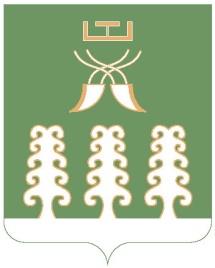 РЕСПУБЛИКА БАШКОРТОСТАНГЛАВА СЕЛЬСКОГО ПОСЕЛЕНИЯ ЗИРИКЛИНСКИЙ СЕЛЬСОВЕТМУНИЦИПАЛЬНОГО РАЙОНАШАРАНСКИЙ РАЙОН452641, Шаранский район, с.Зириклы, ул.Дружбы, 2Тел.(34769) 2-54-46, факс (34769) 2-54-45E-mail:zirikss@yandex.ru, http://zirikly. ruИНН 0251000711, ОГРН 1020200612948№п/пМарка автоРасход бензина на 100 км(в литрах)Расход бензина на 100 км(в литрах)№п/пМарка автоЛетний периодс 15.04. по 01.11Зимний периодс 01.11. по 15.041ВАЗ – 2123, Шевроле Нива10,211,42